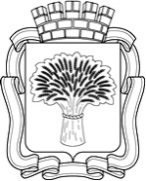 Контрольно – счетная комиссия г. КанскаЗаключение по результатам внешней проверки отчета об исполнении городского бюджета за 2013 год г. Канск								14.05. 2014г. Актами муниципального образования г. Канск являются: Устав, который утвержден решением Канского городского Совета депутатов от 27.01.1998г. № 47-9Р (в редакции от 07.10.2013 года № 54-295), решение Канского городского Совета депутатов от 20.02.2008 № 41-409 «О Положении о бюджетном процессе в г. Канске» (далее по тексту – положение о бюджетном процессе в городе Канске) (в редакции от 23.10.2013года № 53-287).Заключение составлено на основании документов и материалов, предоставленных администрацией города Канска и другими муниципальными учреждениями в Контрольно-счетную комиссию: 1. пояснительная записка к отчету об исполнении бюджета города Канска за 2013 год;2. анализ  исполнения безвозмездных  поступлений  из краевого бюджета за  2013 год (приложение № 1 к пояснительной записке);3. остатки целевых средств по состоянию на 01.01.2014 года (приложение № 2 к пояснительной записке);4. источники внутреннего финансирования дефицита бюджета  города по кодам классификации источников финансирования дефицитов бюджета за 2013 год (приложение № 1 к проекту решения); 5. источники финансирования дефицита бюджета города по кодам групп, подгрупп, статей, видов источников финансирования дефицитов бюджетов, классификации операций сектора государственного управления, относящихся к источникам финансирования дефицитов бюджетов за 2013 год (приложение № 2 к проекту решения); 6. доходы бюджета города Канска по кодам классификации доходов бюджета за 2013 год (приложение № 3 к проекту решения);7. исполнение доходов бюджета города Канска по кодам видов доходов, подвидов доходов, классификации операции сектора государственного управления, относящихся к доходам бюджета за 2013 год (приложение № 4 к проекту решения);8. исполнение расходов бюджета города Канска по разделам и подразделам Классификации расходов бюджетов за 2013 год (приложение к проекту решения № 5); 9. ведомственная структура расходов бюджета города за 2013 год (приложение к проекту решения № 6);10. баланс исполнения консолидированного бюджета субъекта Российской Федерации и бюджета территориального государственного внебюджетного фонда;11.консолидированный отчет о движении денежных средств на 01.01.2014 года; 12. исполнение долгосрочных городских целевых программ за 2013 год (приложение № 7 к проекту решения);13. исполнение ведомственных целевых программ за 2013 год (приложение № 8 к проекту решения);14. исполнение программы муниципальных внутренних заимствований г. Канска за 2013 год (приложение № 9 к проекту решения);15. исполнение  адресной инвестиционной  программы города  Канска за 2013 год (приложение № 10 к проекту решения);16. отчет об использовании резервного фонда администрации города Канска по состоянию на 01.01.2014 года;17. реестр уведомлений межбюджетных трансфертов за декабрь 2013 года (представлен 25.03.2014г.); 18. сведения о просроченной кредиторской задолженности в разрезе главных распорядителей бюджетных средств (представлены 07.04.2014 г.);19. сведения об исполнении мероприятий ведомственной целевой программы «Развитие системы образования города Канска» на 2013 год и плановый период 2014-2015 годов», представлены  МКУ  «Управление образования администрации города Канска» (15.04.2014 г., вх. № 21).20. МКУ «Управление строительства и жилищно-коммунального хозяйства администрации города Канска» представлены копии документов по взаимодействию с ООО «НСК» (11.02.2014г., вх. № 7);21. МКУ «Управление строительства и жилищно-коммунального хозяйства администрации города Канска» представлены копии документов по взаимодействию с Государственным предприятием Красноярского края «Дорожно-эксплуатационная организация» (16.04.2014 г., вх. № 22);22. МКУ «Комитет по управлению муниципальным имуществом города Канска» представлены копии документов по приобретению жилых помещений детям- сиротам (04.04.2014 г., вх. № 16);23. сведения об исполнении мероприятий ведомственной целевой программы «ВЦП «Развитие системы социальной защиты населения администрации города Канска» на 2013-2015 годы представлены МКУ «Управление социальной защиты  администрации города Канска» (07.04.2014г., вх. № 18);24. Отделом культуры администрации  города Канска представлены копии документов по приобретению сценического комплекса для проведения событийных мероприятий на открытых площадках города (23.04.2014г., вх.   № 25).   В соответствии с п.2 ст.18 Положения Контрольно-счетной комиссии города Канска, утвержденного решением Канского городского Совета депутатов от 15.03.2012 года № 31-170, Контрольно-счетная комиссия проводит внешнею проверку отчетов администрации города об исполнении местного бюджета за квартал, полугодие, 9 месяцев, за соответствующий финансовый год. Объект проверки: МКУ  «Финансовое управление администрации города Канска» и администрация муниципального образования г. Канск. Результаты проверки:  Решением городского Совета   депутатов от 19.12.2012 года № 45-237 «О бюджете города Канска на 2013 год  и плановый период  2014-2015 годов»  первоначально утверждены доходы в сумме 1 748 808 185 руб., расходы в сумме 1 748 808 185 руб. Превышение доходов над расходами не запланировано.В процессе исполнения бюджета в утвержденный план вносились изменения 7 раз: плановые назначения по доходам увеличились на 611 254 327,88 руб. или на 35%  и составили 2 360 062 512,88 руб. по расходам увеличились на 651 338 319,56 руб. или на 37,2% и составили 2 400 146 504,56 руб., с дефицитом бюджета в размере    40 083 991,68 руб.  Внесение изменений в решение о бюджете на 2013 год обусловлено необходимостью законодательного закрепления, как дополнительных доходов бюджета города, так и средств, которые поступали от других бюджетов бюджетной системы РФ.  Плановые назначения по доходам и  расходам городского бюджета уточнены на сумму 15 585 869,92  руб. за счет поступивших после    20.12.2013 года безвозмездных поступлений от других бюджетов. Данная сумма подтверждается уведомлениями об  изменении  бюджетных ассигнований  на 2013 год. В соответствии п.2 ст.25 Положения о бюджетном процессе города Канска утвержденного Решением  городского Совета 20.02.2008 года № 41-409 (в редакции от 23.10.13 года № 53-287) начальник МКУ «ФУ г. Канска» вправе в 4 квартале отчетного года в ходе исполнения настоящего решения вносить изменения в сводную бюджетную роспись бюджета города на 2013 год и плановый период 2014г. – 2015г., без внесения изменений в решение, на основании уведомлений. Начальником МКУ  «ФУ г. Канска»  бюджетной росписью увеличены доходы и расходы  на сумму 15 585 869,92 руб.  Основные характеристики исполнения городского бюджетаЗа 2013 год  бюджет города  исполнен  в сумме 2 312 321 831,40 руб.,  или на  98% от уточнённых годовых плановых  назначений, по расходам  в сумме    2 245  807 284,14 руб. или  на  93,6%   от уточнённых годовых  плановых назначений 2013 года.     Исполнение доходов  городского бюджетаДоходы городского  бюджета  на 2013 год  сформированы  за счет налоговых и неналоговых  доходов, а также  за счет безвозмездных поступлений  из краевого бюджета.Поступление доходов в городской бюджет  составило       2 312 321 831,40 руб.,  или 98% от уточнённых годовых плановых  назначений, в том числе   налоговые и неналоговые  доходы  составили  601 819 066,42 руб. или 98,7%  от уточнённых годовых плановых  назначений, безвозмездные  поступления  составили в сумме    1 710 502 764,98 руб.,  что составляет  97,7% от уточнённых годовых плановых назначений. Общая сумма доходов, полученных в 2013 году, увеличилась по сравнению с 2012 годом на 109 386 222,78 руб., из них:- налоговые доходы  увеличились  на 60 206 570,70 руб.  или  на 13,1%;-  неналоговые доходы увеличились на 10 157 620,18 руб. или на 14,5%;- доходы  от использования  имущества уменьшились  на сумму                         1 058 572,60 руб.,  или на 3,1%;  - платежи при пользовании  природными ресурсами уменьшились на сумму 941 322,53 руб. или  на 37,9%.  	Анализ динамики и исполнения бюджетных назначений приведен в таблице № 1.Таблица № 1Структура доходов городского бюджета в динамике 2012-2013 годов ( руб.)Доля собственных доходов (налоговых доходов, поступивших в бюджет города после распределения по уровням бюджетов, и неналоговых доходов) в общем объеме доходов бюджета города Канска  составляет 26%, доля безвозмездных поступлений составляет 74%.Налоговые доходы  Удельный вес налоговых доходов в общей сумме доходов бюджета города составляет 22,5%.Налоговые доходы поступили в сумме 521 388 302,47 руб. при плане 530 326 271,11 руб., что составляет 98,3% от уточненных плановых назначений,  в том числе:- налог на прибыль организаций – 6 970 834,33 руб. или  1,3%, в доле налоговых доходов;-  налог на доходы физических лиц – 414 453 173,35 руб. или 79,5%, в доле налоговых доходов;- налоги на совокупный доход – 48 641 886,99 руб.  или 9,3%, в доле налоговых доходов;-  налоги на имущество  – 40 464 423,41 руб. или 7,8%, в доле налоговых доходов;- государственная пошлина – 10 883 602,33  руб. или 2,1%, в доле налоговых доходов.Задолженность и перерасчеты по отмененным налогам, сборам и иным обязательным платежам    – минус 25 617,94  руб.Налоги на прибыль, доходыНалог на прибыль организаций исполнен  на 103,4% к уточнённым годовым плановым  назначениям,  поступило в бюджет  города  6 970 834,33 руб.Поступление доходов в виде налога на прибыль организаций в отчетном периоде увеличилось по сравнению с 2012 годом: - в розничной торговле в неспециализированных магазинах (за счет поступления  платежей от обособленного  подразделения ПРТ № . Канск, ОАО «Русь - 27»);-  в отрасли «Производство электроэнергии  тепловыми электростанциями» (за счет увеличения поступлений от ОАО «Канская ТЭЦ»). Налог на доходы физических лиц исполнен на 97,9% к уточнённым  (423 506 769,11 руб.), поступило в бюджет города  414 453 173,35 руб.  Кассовое не исполнение  составило 9 053 595,76 руб. или  2,1%.Налоги на совокупный доходЕдиный налог на вмененный доход для отдельных видов деятельности исполнен к годовым плановым назначениям на 97,3%, поступило в бюджет города  48 037 370,15 руб. Неисполнение уточнённых годовых плановых назначений сложилось в связи со снижением налоговой базы.Единый сельскохозяйственный налог исполнен к уточнённым годовым плановым назначениям на 99,5%. Поступило в бюджет города  298 586,75 руб.  Налог, взимаемый в связи с применением патентной системы налогообложения исполнен к уточнённым годовым плановым назначениям на 118,7%, в бюджет города поступило 305 930,09 руб.Налоги на имуществоНалог на имущество физических лиц исполнен к уточнённым годовым плановым назначениям на 102,5%, поступило в бюджет города 14 991 850,90 руб.     Причиной перевыполнения плановых назначений является поступление задолженности прошлых лет, и увеличение роста собираемости налога.Земельный налог исполнен  к уточнённым годовым плановым назначениям на 101,9%,  поступило в бюджет города 25 472 572,51 руб. Государственная пошлинапоступила  в бюджет города в сумме 10 883 602,33 руб., что составило 103,2% к уточнённым годовым плановым  назначениям.  Задолженность и перерасчеты по отмененным налогам, сборам и иным обязательным платежам - в целом по разделу объем поступлений составил минус 25 617,94 руб., за счет возврата переплат по отмененным налогам и сборам. Неналоговые доходыДоля неналоговых доходов в структуре доходов городского бюджета составляет 3,5%. За 2013 год неналоговые доходы поступили в сумме 80 430 763,95  руб., что составляет 101% к уточнённым годовым плановым назначениям.Доходы от использования имущества, находящегося в государственной и муниципальной собственностиДоходы, получаемые в виде арендной либо иной платы за передачу в возмездное пользование государственного и муниципального имущества (за исключением имущества бюджетных и автономных учреждений, а также имущества государственных и муниципальных унитарных предприятий, в том числе казенных)Поступили в городской бюджет  в сумме 31 229 669,81 руб. или 100,4% к  уточнённым  бюджетным назначениям.Платежи от государственных и муниципальных унитарных предприятий  исполнены к годовым уточнённых бюджетных  назначений на 100%, поступили в бюджет города в сумме 31 348,05 руб.Прочие доходы от использования имущества и прав, находящихся в муниципальной собственности (за исключением имущества бюджетных и автономных учреждений, а также имущества государственных и муниципальных унитарных предприятий, в том числе казенных)  поступили в бюджет города в сумме  1 327 195,36 руб.  или  92,9%  (к годовым уточнённым назначениям). Платежи при пользовании природными ресурсамиПлатежи   поступили в бюджет города в сумме 1 542 135,27 руб. или 99,8% к уточненным бюджетным назначениям. Доходы от оказания платных услуг (работ) и компенсации затрат государства поступили в бюджет города в сумме  2 239 902,15 руб. или 96% от  уточнённых бюджетных  назначений.Доходы от продажи материальных и нематериальных активовДоходы от реализации имущества, находящегося в государственной и муниципальной собственности (за исключением имущества бюджетных и автономных учреждений, а также имущества государственных и муниципальных унитарных предприятий, в том числе казенных) – поступили в бюджет города  в сумме 21 339 861,96 руб. или 100,6% к годовым уточнённым бюджетным назначениям. Доходы от продажи земельных участков, государственная собственность на которые не разграничена и которые расположены в границах городских округов) – поступили в бюджет города в  сумме 3 050 728,92 руб. или 100,8% к  годовым уточнённым бюджетным назначениям. К уровню 2012 года произошло снижение поступлений на 52,3% или 3 348 797,97 руб., за счет внесённых изменений в закон Красноярского края от 04.12.2008 № 7-2542 «О регулировании земельных отношений в Красноярском крае»  (в редакции   от 24.10.2013 года  № 5-1693) в части установления цены выкупа земельных участков. До сентября 2013 года заявлений на выкуп земельных участков не поступало.Штрафы, санкции, возмещение ущербаПоступили в бюджет города  в сумме 19 425 490,89 руб. или 104% к  годовым уточнённым бюджетным назначениям. Безвозмездные поступленияОбъем безвозмездных поступлений за 2013 год составил 1 710 502 764,98 руб. или 97,7% к  годовым уточнённым бюджетным назначениям. Исполнение расходов  городского бюджетаЗапланировано бюджетное назначение расходов  городского бюджета  с учетом уточнённых  бюджетных назначений в сумме 2 400 146 504,56 руб.Исполнение расходов городского бюджета за 2013 год составило                    2 245 807 284,14 руб. или 93,6% от уточнённых  бюджетных назначений (таблица № 2). Структура расходов  городского бюджета по отраслям за  2012-2013 годов(Таблица № 2)(руб.)Общая сумма неисполнения расходов составила 154 339 220,42 руб. (2 400 146 504,56  - 2 245 807 284,14 ), из них:- жилищно-коммунальное хозяйство – 116 963 214,8 руб. (455 059 786,51  - 338 096 571,71 );  -   средства массовой информации - 73 912,69 руб. (749 321 - 675 408,31); - физическая культура и спорт -1 748 622,05 руб. (23 179 796,83 –               21 431 174,78). Исполнение расходов бюджета по разделам бюджетной классификации колеблется от 74,3% по разделу «Жилищно-коммунальное хозяйство» до 99,9% по разделу «Охрана окружающей среды» Сумма утвержденных расходов на 2013 год  по охране окружающей среды (раздел 06) составила 41 950 352,32 руб., исполнены расходы в сумме  41 891 539,62 руб.  или  99,9 % от уточнённой бюджетной росписи.  Не исполнено на  сумму 58 812,7 руб.Главным распорядителем средств данного раздела является Муниципальное  казенное учреждение «Управление  строительства и жилищно-коммунального хозяйства администрации города Канска». В рамках реализации Долгосрочной городской  целевой программы «Обращение с отходами на территории города Канска» на 2012 – 2014 годы были выделены денежные средства:- для  приобретения и установления 8 контейнеров для сбора  мусора на сумму 192 000,00 руб.- для строительства объектов размещения и комплексов по брикетированию твердых бытовых отходов в 2013 году  в сумме 41 699 539,62 руб., в том числе из краевого бюджета  в сумме 41 159 565,08 руб. и городского бюджета  в сумме 539 974,54 руб. Контрольно-счетной комиссией проведены  мероприятия:В адрес  МКУ «Управление строительства  и жилищно-коммунального хозяйства администрации города Канска» сделан запрос (24.01. 2014 г. исх. № 2) о предоставлении документов  по строительству    полигона  твердых бытовых отходов в городе Канске. Документы представлены (11.02.2014 г., вх. №  7).1. МКУ «Управление  строительства  и жилищно-коммунального хозяйства администрации города Канска» по итогам проведенного открытого аукциона был заключен муниципальный контракт от 11.09.2011 № 0119300006212000201-0185943-07 с ООО «НСК» на выполнение работ  по строительству объекта   «Полигон твердых бытовых отходов  в г. Канске» на общую сумму 73 380 771 руб. Сроки выполнения работ: со дня подписания контракта – до 10 октября 2013 года со сроком  действия контракта  до 31.12.2013 года.Согласно  заключенного муниципального контракта,  график производства работ по строительству объекта  разрабатывается  подрядчиком   согласовывается  заказчиком  и является неотъемлемой  частью настоящего контракта. Стоимость работ по контракту  устанавливается  на основании результатов аукциона,  является твердой  и изменению  в период действия  контракта  не подлежит (п. 3.4 контракта).    Согласно п. 3.2   раздела  3 «Стоимость, порядок расчетов и оплата работ» перечисление аванса не предусмотрено. Стоимость  работ,  поручаемых ООО «НСК»  для выполнения  работ  по строительству объекта в 2012 году  составила    43 746 140 руб. (в том числе  финансируемых  из краевого бюджета в сумме   43 313 009  руб.,  финансируемых из местного бюджета  в сумме 433 131 руб.). Стоимость работ, подлежащих выполнению в 2013 году составляет  в сумме 29 634 631 руб. (в том числе  финансируемых  из краевого бюджета в сумме 29 341 218 руб., финансируемых из местного бюджета в сумме     293 413 руб.).   В течение 2012 года МКУ «Управление строительства  и жилищно-коммунального хозяйства администрации города Канска» произведена оплата  в адрес ООО «НСК» в сумме 31 927 762,68 руб. в соответствии  со Справками  о стоимости выполненных работ и затрат (унифицированная форма  КС-3), составленных на основании Актов о приемке выполненных работ (Унифицированная форма – КС-2). В Актах о приемке выполненных работ указаны  объемы земляных  работ (разработка грунта  с погрузкой на автомобили-самосвалы, ремонт и содержание грунтовых  землевозных дорог и др.), монтажных работ по внешнему электроснабжению (линия № 1, линия № 2), а также приобретение бульдозеров  стоимостью  7 783 877,08 руб. которые находятся  на хранении  в МУП «ПТС и СО»  (акт о приемке  выполненных работ от 21.12.2012 года № 4/4 сдан директором ООО «НСК» и принят  начальником  МКУ «УС и ЖКХ администрации города Канска» оплата произведена 26.12.2012 года). В 2013 году  произведена оплата в адрес   ООО «НСК» за строительство  здания административно-бытового  комплекса, гаража,  проведенные дополнительные  земляные работы, за  установленные 2 наблюдательные скважины. Всего на сумму 6 169 578,08 руб.ООО «НСК»  не выполнило  свои обязательства, определенные календарным планом, и не обеспечило  выполнение  комплекса работ по строительству  и вводу объекта  полигона твердых бытовых отходов   в сроки,  установленные пунктом 2.1 раздела 2 «Сроки  выполнения работ» муниципального контракта на общую сумму 35 283 430,24 руб. (73 380 771 - 31 927 762,68 - 6 169 578,08). 2. МКУ «Управление строительства  и жилищно-коммунального хозяйства администрации города Канска» представлен договор  от 08.10.2012г. № 49/39,  заключенный  между    МКУ «Управление строительства  и жилищно-коммунального хозяйства администрации города Канска» и  ОАО «Красводоканалпроект»,  на осуществление авторского надзора  за строительством объекта «Полигон  твердых бытовых отходов в городе Канске» на сумму 146 761,54 руб., в том числе:  в 2012 году - в сумме            87 492,28  руб.,  в 2013 году - в сумме 59 269,26 руб.Оплата  произведена  МКУ «Управление строительства  и жилищно-коммунального хозяйства администрации города Канска» в адрес ОАО «Красводоканалпроект»:- 15.03.2013 года в сумме 87 492,28 руб. за выполненные работы по акту  от 15.01.2013 года № 1 сдачи–приемки выполненных работ;- 26.12.2013 года  в сумме 59 269,26 руб. за выполненные работы  по акту от 31. 10. 2013 года  № 24  сдачи–приемки выполненных  работ.3. Представлен  договор   от 08.07.2013 года  № К 08-07/2013  на выполнение подрядных работ между МКУ «Управление  строительства  и жилищно-коммунального хозяйства  администрации города Канска» и  Обществом с ограниченной  ответственностью «Геосистема» (по исполнению съемки объекта) на сумму 99 800 руб.  Оплата произведена 30.07.2013 года в сумме 98 800 руб.  за выполненные работы  по акту от 10 июля 2013 года № 20, в котором  отражены  выполненные работы по объекту  «Полигон твердых бытовых отходов  г. Канска»: «ЛЭП 6 кВ – ; автодорога , территория  полигона  ». При проверке  представленных документов установлено, что в актах о приемке  выполненных работ (унифицированная  форма  № КС-2)   при проведении подрядчиком общестроительных работ  административно-бытового комплекса, гаража в  летний период (июль, август  2013 года),  стоимость работ необоснованно завышена на 176 529 руб. в связи с применением коэффициента зимнего удорожания стоимости работ (4,62% повлекли за собой  увеличение стоимости работ на 162 463 руб.) и коэффициента «снегоборьба» (0,4% повлекли за собой  увеличение стоимости работ на 14 066 руб.) (таблица № 3).                                                                                                                                               Таблица №  3Статьями  28, 34 Бюджетного кодекса Российской Федерации, среди перечня принципов  бюджетной системы  Российской Федерации,  закреплен принцип   результативности  и эффективности  использования  бюджетных средств, который означает, что при составлении  и исполнении бюджетов  участники бюджетного процесса  в рамках  установленных им бюджетных полномочий  должны исходить  из необходимости  достижения заданных результатов  с использованием  наименьшего объема средств  или достижения  наилучшего результата  с использованием  определенного   бюджетом объема средств.Таким образом, в нарушении  ст. 28, ст. 34 Бюджетного кодекса  Российской Федерации, МКУ «Управление строительства  и жилищно-коммунального хозяйства администрации города Канска», оплатив стоимость работ, которые в летнее время года не могли быть произведены, неэффективно использовало бюджетные средства  в сумме 176 529 руб.Составлено соглашение 09.10.2013 года № 1 о расторжении  муниципального контракта   между  МКУ «Управление строительства  и жилищно-коммунального хозяйства администрации города Канска» и ООО «НСК» по соглашению сторон. Общая стоимость выполненных ООО «НСК» работ  по муниципальному контракту составило 38 097 340,76 руб. МКУ «Управление строительства  и жилищно-коммунального хозяйства администрации города Канска» представлен  муниципальный контракт  от 23.10.2013 года  № 18, заключенный  с Государственным  предприятием Красноярского края «Дорожно-эксплуатационная  организация» (далее по тексту ГП  «КрайДЭО») на выполнение  всего комплекса работ по строительству  подъездной автомобильной дороги  к строящемуся объекту капитального строительства  «Полигон твердых бытовых отходов»  (вх. № 22 от 16.04.2014 года).Согласно  п. 2.1  раздела 2 «Стоимость и порядок  оплаты работ», стоимость вышеуказанного контракта  составляет  70 000 000 руб. Лимит финансирования   на 2013 год   установлен  35 283 400 руб. Календарные сроки выполнения работ  определены  сторонами:- начало  с момента  заключения контракта, окончание - по 30 июня 2014 года;- срок действия контракта - с момента  заключения контракта по 31декабря 2014 года. На основании  представленных актов о приемке  выполненных работ, ГП  «КрайДЭО» выполнены  подготовительные работы  для строительства подъездной автодороги   к полигону  ТБО,  согласно   справок о стоимости  выполненных работ и затрат (унифицированная форма  № КС-3) - на сумму 35 283 400 рублей. МКУ «Управления строительства и жилищно-коммунального хозяйства администрации города Канска» произведена оплата  за выполненные  работы  в адрес ГП «КрайДЭО» в декабре 2013 года в сумме  35 283 400 руб.В связи с тем, что Муниципальный контракт  от 23.10.2013 г. № 18  заключён между МКУ «Управление строительства  и жилищно-коммунального хозяйства администрации города Канска»  и ГП  «КрайДЭО»  в нарушение пункта 6  части 2 ст. 55  Федерального закона  от 21.07.2005   № 94-ФЗ  «О размещении заказов на поставки товаров, выполнение  работ, оказание услуг  для  государственных  и муниципальных нужд», без проведения   торгов с единственным   подрядчиком,  Решением  Арбитражного суда   от 07.03.2014 года  дело № А33-22030/2013 признан недействительным.  Апелляционная жалоба МКУ  «Управление строительства  и жилищно-коммунального хозяйства  администрации города Канска» в Третьем Арбитражном апелляционном суде 17.04.2014 г. не была рассмотрена в связи с непредставлением документов МКУ «Управление  строительства  и жилищно-коммунального хозяйства города Канска». Контрольно-счетной комиссией  14 апреля 2014 года проведен осмотр объекта строительства. Осмотром установлено:  на территории   строящего  объекта  находятся 2 здания, строительство которых не завершено, выполнена частично кирпичная кладка стен здания гаража, в административном здании (кирпичном)   отсутствуют полы, двери, окна. Проведена линия электропередач, установлена подстанция трансформаторная,  проведены работы   по сооружению  наблюдательных скважин  № 1, № 2.  Дорога не   построена,  частично проведены земляные  работы (фото с объекта прилагаются   к отчету на 12 листах).  До пункта складирования ТБО проехать в осенне-зимне-весенний период нет возможности. Подраздел 04: Расходы по охране семьи и детства произведены в сумме 27 329 048,79 рублей (90,8% от уточнённой  бюджетной росписи), в том числе: на обеспечение жилыми помещениями детей-сирот, детей, оставшихся без попечения родителей, а также детей, находящихся под опекой (попечительством), не имеющих закрепленного жилого помещения – 19 593 667,81 рублей.  Приобретено 22 жилых помещения, в том числе  в  домах-общежитиях, находящихся по адресу: мкр. Северо-Западный, дом 55, кв. 607;  мкр.  Северо-Западный,  дом 55, кв. 810;  мкр. Солнечный, дом 55/1-2, кв. 302 (таблица № 4).  На запрос Контрольно-счетной комиссии города Канска № 11 от 20.03.2014 г., МКУ «Комитет по управлению муниципальным имуществом города Канска»  09.04.2014 г. представлены документы по приобретению  жилых помещений  для  детей – сирот, детей, оставшихся без попечения родителей, а также детей, находящихся под опекой (попечительством), не имеющих закрепленного жилого помещения ( таблица № 4).                                                                                                         Таблица № 4Отделом культуры администрации города Канска представлены  копии документов  по приобретению сценического комплекса  для проведения событийных мероприятий на открытых площадках города.   В соответствии с частью 1 статьи 78 Бюджетного кодекса РФ одним из признаков субсидии является ее безвозмездный характер, который означает отсутствие для публичного образования, из бюджета которого выделяются  бюджетные ассигнования, результата выполненных работ, оказанных услуг, или поступление товара. Такой положительный результат возникает у получателя субсидии. Согласно статье 423 ГК РФ возмездность означает получение стороной  платы или иного встречного предоставления за исполнение своих обязанностей.В 2013 году регулирование отношений, связанных с размещением заказов на поставки товаров, выполнение услуг для государственных, муниципальных нужд, нужд бюджетных учреждений, осуществляется  в соответствии с Федеральным законом от 21 июля 2005 года № 94-ФЗ «О размещении заказов на поставки товаров, выполнение работ, оказание услуг для государственных и муниципальных нужд».          Отделу культуры администрации города Канска представлена  субсидия  из краевого бюджета на  осуществление (возмещение) расходов, направленных на создание безопасных и комфортных условий функционирования объектов муниципальной собственности, развитие муниципальных учреждений.	Заключен  договор  на поставку товара  для  муниципальных нужд  от 19.12.2013 года  № 10   между МБУ «Городской дом культуры г. Канска»  и автономной некоммерческой организацией детско-юношеским спортивно-оздоровительным техническим центром «Старт» на приобретение  сценического комплекса 12м*9,6м*8мТР на сумму 2481 549,30 руб.   В нарушение  закона от 21 июля 2005 г. № 94-ФЗ «О размещении заказов на поставки товаров, выполнение работ, оказание услуг для государственных и муниципальных нужд»  заключен  договор  на поставку товара для муниципальных нужд без проведения открытого конкурса.   Исполнение  долгосрочных городских целевых программ за 2013 год На основании  Решения Канского  городского  Совета  депутатов  от 19.12.2012 года  № 45-237 «О бюджете г. Канска на 2013 год  и плановый период  2014-2015 годов» первоначально планировалось финансирование 28 городских целевых программ  на общую сумму 35 704 884 руб. В соответствии п.2 ст.179 Бюджетного кодекса РФ, долгосрочные целевые программы, предлагаемые к финансированию начиная с очередного финансового года, подлежат утверждению соответственно Правительством Российской Федерации, высшим исполнительным органом государственной власти субъекта Российской Федерации, местной администрацией муниципального образования не позднее одного месяца до дня внесения проекта закона (решения) о соответствующем бюджете в законодательный (представительный) орган. В  нарушении  п. 2 ст. 179  Бюджетного кодекса РФ, в  первоначальном решении «О бюджете города  Канска на 2013г. и плановый  период 2014г.-2015г.»  ДГЦП «Культура Красноярья на 2013 – 2015 годы» (далее – ДГЦП) не была включена в объем  ассигнований на реализацию долгосрочных целевых программ города.Перечень долгосрочных городских целевых программ  за 2013 годЗа  2013год  расходы  городского бюджета  на реализацию 29 долгосрочных  городских целевых программ   составили 31 047 164,36 руб. или 96,3% к годовым  назначениям. В полном объеме  исполнены 18 программ, по 9 программам  исполнение варьируется от 55,1% до 99,8% в том числе:В 2013 году  расходы на ДГЦП «Развитие молодежной политики города Канска» на 2011-2013 годы» исполнены на сумму 122 650 руб. или  на 55,1%.Не полное кассовое исполнение бюджетных средств по целевой программе  составило  100 000 руб. (222 650  - 122 650).По ДГЦП «Организация  культурно-массовых мероприятий в городе Канске» на 2012-2014 годы  расходы выполнены  на 65,1%.  Не полное кассовое  исполнение бюджетных средств по целевой программе  составило  741 489,38 руб. (2 124 587,00 -1 383 097,62).- ДГЦП «Обеспечение безопасности дорожного движения в городе Канске» на 2013-2015 годы  расходы выполнены на  99,6% или в сумме 1 211 264,40 руб.Денежные средства по данной  программе  были направлены: - на приобретение и установку дорожных знаков в сумме   272 105 руб.   - на нанесение  горизонтальной дорожной разметки в сумме                    758 619,40 руб.;- на выполнение проекта организации дорожного движения  улиц  г. Канска в сумме 180 540,00 руб.; - по  ДГЦП «Благоустройство и озеленение территории города Канска» на 2013-2015 годы расходы выполнены на 97,9%.Не полное кассовое исполнение бюджетных средств по целевой программе составило  54 797 руб.  (2 617 723 -2 562 926 ).- ДГЦП «Развитие массовой физической культуры и спорта в городе Канске» на 2013-2015 годы расходы выполнены   на 91,9%.Не полное кассовое исполнение бюджетных средств по целевой программе  составило  215 991,86 руб.  (2 667 270 -2 451 278,14).Кроме того, по двум долгосрочным  городским целевым программам во втором квартале 2013 года уменьшены ассигнования до нуля:- «Мой спортивный и школьный двор» на 2011- 2013 годы     на сумму 600 000 руб.;- «О территориальном планировании, градостроительном зонировании и документации по планировке территории города Канска» на 2013-2015 годы   на сумму  100 000 руб. Расходы на реализацию по исполнению адресной инвестиционной программы  города Канска за 2013 года  составили 91,1% от годовых плановых назначений. Во втором квартале 2013 года введено мероприятие    по разработке  проектной документации  объекта  «Реконструкция городского моста  по ул. Краевая через реку Тарайка» на сумму  890 000 руб., к реализации которой во втором полугодии 2013 года  не приступили,  данное мероприятие исключено из программы.  Из представленных 4 мероприятий адресной инвестиционной программы выполнены два  мероприятия:- разработка проектной документации по объекту «Двухэтажная вставка между зданием по ул. 40 лет Октября, № 33/2 и зданием по ул. Цимлянская, № 2» в сумме 215 350 руб. или 100%.- разработка проектной документации по объекту «Теплоснабжение объектов Канского психоневрологического интерната и жилого 22-х квартирного дома, расположенных по адресу: г. Канск, ул. Муромская, № 10» в сумме  619 830 руб. или 100%.Мероприятие по разработке проектной документации по объекту «Реконструкция здания МБОУ СОШ № 21, расположенного по адресу: г. Канск, ул. Красноярская, 22»  выполнено на  99,8 % или  в сумме 2 070 471,65 руб.Мероприятие по разработке проектной документации по объекту «Реконструкция здания  детского сада, расположенного по адресу: г. Канск, 5-й военный городок, 38»  на сумму 1 685 901 руб., выполнены работы только на сумму 1 281 295,58 руб. или 76% от всего объема.  Исполнение ведомственных целевых программ за 2013 год.Значительный рост неиспользованных остатков объясняется низким   исполнением расходов отдельными главными распорядителями средств  местного бюджета.  Расходы на реализацию 2 ведомственных целевых программ составили 1 393 811 168,27 руб. или 98,6 % от плана 2013 года.Ведомственная  целевая программа  "Развитие муниципальной системы образования города Канска на 2013 год и плановый период 2014-2015 годов"  утверждена Постановлением   от 01.02.2013 года № 91. Данная программа    исполнена на  98,2 %, кассовое неисполнение  составило 1,8% или в сумме  15 991 062,26 руб. (879 760 301,36 - 863 769 239,10). Контрольно-счетной комиссией  города Канска  сделан запрос в адрес МКУ «Управление образования  администрации города Канска» (исх. №  16 от 04.04.2014 года). Получен ответ (вх. № 21 от 15.04.2014г.), кассовое неисполнение   данной программы произошло за счет:- отсутствия соглашения о выделении ассигнований на реализацию мероприятий  государственной программы Российской Федерации «Доступная среда» на 2011 - 2015 годы. и реализации мероприятий федеральной целевой программы  развития образования  на 2011-2015годы  между Министерством образования края  и МКУ «Управление образования администрации города Канска» в результате не были выделены денежные средства из краевого и федерального бюджета»- непрофинансирование заявок  предоставленных в декабре 2013 года в сумме 2 866 131,81руб.;- полученной экономии бюджетных средств в сумме 1 442 326 руб. утвержденных ассигнований сложившихся по причине наличия свободных вакансий воспитателей, младших воспитателей и помощников воспитателей в муниципальных образовательных  учреждениях, реализующих  основную общеобразовательную программу дошкольного образования детей, возмещаемых из краевого бюджета и за счет нахождения данной категории на больничном листе в связи с временной нетрудоспособностью;- экономии полученной  в результате проведения торгов при  проведении  реконструкции и капитального ремонта   зданий  под дошкольные  образовательные  учреждения, реконструкции и капитальный ремонт   зданий образовательных учреждений для создания условий, позволяющих реализовать  основную общеобразовательную программу  дошкольного образования детей, а также  приобретение оборудования и мебели в сумме       2 418 569,69 руб.    -  отсутствия  части финансирования   на  реконструкцию и капитального ремонта   здания  под дошкольные  образовательные  учреждения, реконструкцию и капитальный ремонт   зданий образовательных учреждений для создания условий, позволяющих реализовать  основную общеобразовательную программу  дошкольного образования детей, а также  приобретение оборудования и мебели в сумме 4 569 051,44 руб.;-отсутствия финансирования денежных премий  победителям конкурсного отбора «Детские сады-детям» в сумме 250 000 руб.;-экономии бюджетных средств сложилось в результате  снижения цен при проведении торгов  при заключении  договоров: для приобретения оборудования для  организации  стационарных палаточных лагерей, организации палаточного лагеря  на спортивно-туристической  базе «Чайка»,  услуг по отдыху, оздоровлению и занятости детей   в сумме  2 047 919,66 руб.;- не профинансированы средства в сумме 150 284,08 руб.  по финансовой поддержке муниципальных учреждений, иных муниципальных организаций, оказывающих услуги по отдыху, оздоровлению и занятости детей.  Ведомственная целевая программа ВЦП "Развитие системы социальной защиты населения города Канска" на 2013-2015 годы утверждена  Постановлением  от 10.10.2012 года № 1582. Данная  программа исполнена  на 99,2%, кассовое неисполнение  составило 0,8 % или в сумме    4 233 380 руб. (534 275 309,17 – 530 041 929,17).Контрольно-счетной комиссией  города Канска  сделан запрос в адрес МКУ «Управление социальной защиты города  Канска» (исх. №  17 от 04.04.2014 года). Получен ответ (вх. № 18 от 07.04.2014г.), неисполнение   данной программы произошло за счет снижения поступлений заявлений граждан. При проведении торгов  на приобретения транспорта  и оборудования сложилась экономия.Дебиторская  и кредиторская задолженностьНа 01.01.2014г. имеется просроченная дебиторская задолженность по подведомственным  учреждениям в сумме 229,4 тыс. руб. (по данным МКУ «ФУ г. Канска»)   в том числе  со сроком возникновения   в 2008 год по учреждению ЦБС  в сумме 186,7тыс. руб. (подписка, недопоставка товара), со сроком возникновения 2009 года  по МКУ «УС и ЖКХ администрации города Канска» в сумме 6,6тыс. руб. (содержание кладбища). На 01.01.2014 года имеется просроченная кредиторская задолженность в  общей сумме 4 409,2 тыс. руб., в том числе:-МКУ «УО администрации города Канска» в сумме 101тыс. руб. на текущее   содержание  подведомственных учреждений;-Отдел ФКСТ и МП  в сумме  3267,тыс.руб. на текущее содержание подведомственных учреждений и  субсидия из краевого бюджета  на компенсацию расходов местного  самоуправления  за подготовку  спортсмена, ставшего членам  спортивной сборной края,  оснащение муниципальных  учреждений  физкультурно-спортивной направленности  спортивным инвентарём, оборудованием, спортивной  одеждой и обувью;- Отдел культуры в сумме 1 041,2 тыс. руб. на текущее содержание  подведомственных учреждений.Источники финансирования дефицита бюджетаПри исполнении  бюджета  за 2013 год  на едином счете бюджета  числятся остатки  не использованных денежных средств  на 01.01.2014  года  в размере  106 598 538,94 руб. Изменение остатков на счетах бюджета составило – 66 514 547,26 руб. (остатки на 01.01.2013 года  40 083 991,68  руб.), что связано,  с неудовлетворительным выполнением своих функций и обязанностей распорядителями бюджетных средств.              Выводы В ходе проведения внешней проверки отчета об исполнении городского бюджета за 2013 год выявлено следующее:В течение года в решение о городском бюджете на 2013 год вносились изменения и дополнения 7 раз.1. Исполнение доходов городского бюджета  за 2013 год  исполнено  в сумме  2 312 321 831,40 руб.  или 98% от уточненных годовых плановых  назначений, в том числе  налоговые и  неналоговые   доходы составили 601 819 066,42 руб. или 98,7% от уточненных  бюджетных назначений.Безвозмездные поступления   составили  1 710 502 764,98 руб., что составляют  97,7% от уточненных  бюджетных назначений. Расходная часть  бюджета исполнена  в сумме  2 245 807 284,14 руб. или 93,6 %  от уточненных бюджетных  назначений.    Профицит бюджета  по итогу года  составил 66 514 547,26 руб.   3. В нарушение ст. 28, ст. 34 Бюджетного кодекса Российской Федерации МКУ «Управления строительства  и жилищно-коммунального хозяйства администрации города Канска» неэффективно использованы бюджетные средства  в сумме 176 529 руб.  при  применении коэффициентов зимнего удорожания и снегоборьбы   в летний период по заключенному контракту с ООО «НСК».4. Расходы городского бюджета на реализацию 29 долгосрочных  городских целевых программ составили 31 047 164,36 руб. или 96,3% к уточнённым  бюджетным  назначениям (32 236 286,44 руб.).5. Расходы на реализацию по исполнению адресной инвестиционной программы города Канска за 2013 года  составили  4 186 947,23 руб. или  91,1% от уточнённых бюджетных  назначений.6. Расходы на реализацию 2 ведомственных целевых программ составили 1 393 811 168,27 руб. или 98,6 % к уточненным бюджетным назначениям 2013 года.7. В нарушение Закона от 21 июля 2005 г. № 94-ФЗ «О размещении заказов на поставки товаров, выполнение работ, оказание услуг для государственных и муниципальных нужд» МБУ «Городской дом культуры г. Канска» заключен  договор  на поставку товара для муниципальных нужд без проведения открытого конкурсаПредседатель Контрольно-счетной  комиссии  г. Канска                                                                                    Е.В. ПарфеноваИнспектор      Контрольно-счетной комиссии  г. Канска                                                                   С.С. МедведеваНаименованиеисточникаФактическое поступление за 2012 годУточненный  план на 2013 годФактическое поступление за 2013 год% роста . к .% исполнения .123456Налоговые доходы, в том числе:461 181 731,77530 326 271,11521 388 302,47113,198,3Налоги на прибыль, доходы376 284 387,12430 247 769,11421 424 007,68112,097,9Налоги на совокупный доход44 119 891,4949 932 35848 641 886,99110,297,4Налоги на имущество30 616 205,2839 604 34440 464 423,41132,2102,2Государственная пошлина10 135 096,2110 541 80010 883 602,33107,4103,2Прочие налоговые доходы26 151,67-25 617,94Неналоговые доходы, в том числе:70 273 143,7779 616 117,3280 430 763,95114,5101Доходы от пользования имущества33 646 785,8232 572 70032 588 213,2296,9100Платежи при пользовании природными ресурсами2 483 457,801 544 6001 542 135,2762,199,8Доходы от оказания платных услуг и компенсации затрат государства-435 603,212 332 520,722 239 902,1596Доходы от продажи материальных и не -материальных активов22 390 119,3224 228 00024 390 590,88108,9100,7Штрафы, санкции, возмещение ущерба11 536 630,7018 684 12519 425 490,89168,4104Прочие неналоговые доходы651 753,34254 171,60244 431,5437,596,2Налоговые и неналоговые доходы531 454 875,54609 942 388,43601 819 066,42113,298,7Безвозмездные поступления1 671 480 733,081 750 120 124,451 710 502 764,98102,397,7Доходы от приносящей доход деятельностиИтого2 202 935 608,622 360 062 512,882 312 321 831,4010598азделНаименование разделаУточненная бюджетная роспись на .Кассовое исполнениеза  .% исполнения к годовым назначениямУточненная бюджетная роспись на .Кассовое исполнениеза .% исполнения к годовым назначениям01Общегосударственные вопросы67 209 144,6066 234 346,3998,569 747 805,8369 344 189,8899,403Национальная безопасность и правоохранительная деятельность21 958 189,2821 826 329 ,7999,425 487 617,5425 419 290,9599,704Национальная экономика125 507 485,00122 729 362,0597,8136 892 519,71136 271 197,2099,505Жилищно-коммунальное хозяйство268 381 463,09215 432 957,9280,3455 059 786,51338 096 571,7174,306Охрана окружающей среды44 849 957,0032 943 713,2473,541 950 352,3241 891 539,6299,907Образование768 897 771,20751 408 729,3897,7935 204 525,57911 667 902,9597,508Культура,  кинематография48 008 244,6547 602 405,0399,261 830 759,6658 824 454,4895,109Здравоохранение346 526 616,10309 555 404,8189,359 939 128,9959 085 458,0298,610Социальная политика547 403 759,62532 287 152,0497,2590 104 890,60583 100 096,2498,811Физическая культура и спорт27 580 047,9726 515 611,696,123 179 796,8321 431 174,7892,512Средства массовой информации612 272,00505 852,1982,6749 321,00675 408,3190,113Обслуживание внутреннего государственного и муниципального долга2 784 019,002 784 018,62100,0Итого:2 269 718 969,512 129 825 883,0693,82 400 146 504,562 245 807 284,1493,6№ п/пАкт о приемке выполненных работАкт о приемке выполненных работСтоимость работСтоимость работСтоимость работВыполняемые работы№ п/пАкт о приемке выполненных работАкт о приемке выполненных работобщая суммав том числев том числеВыполняемые работы№ п/п№датаобщая суммазимнее удорожание 4,62%снегоборьба 0,4%Выполняемые работы11/115.07.2013464 819,70  17 797,00  1 541,00  общестроительные работы  гаража2215.07.2013846 811,66  32 423,00  2 807,00  общестроительные работы  АБК3821.08.20131 887 603,5272 273,006 257,00общестроительные работы АБК48/121.08.20131 043 922,40  39 970,00  3 461,00  общестроительные работы  гаражаитого162 463,00  14 066,00  № п/пконтрактконтрактместонахождениеместонахождениеместонахождениеместонахождениеплощадь (кв. м)площадь (кв. м)сумма договора№ п/п№ датаулицадомкв.этажвсего в т.ч. жилоесумма договора130.06.2013пос. Строителей  586133,6914 344,262415.06.2013мкр. Солнечный54/2117    133,8914 000,003527.06.2013мкр. МЖК 149433,5914 300,004602.07.2013ул. 40 лет Октября37/132235,6914 300,005723.07.2013ул. Бородинская2017130,7850 617,006823.07.2013мкр. Солнечный54/2289532,9911 000,007910.10.2013Шабалина715231,518,3872 783,00  81010.10.2013мкр. Солнечный 54/934233914 345,45  91117.10.2013ул. Герцена 92413017,4831 222,00  101318.10.2013пос. Строителей  811430,817,4833 992,00  111423.10.2013Северо-Западный (общ.)55607636,820,3914 345,45  121524.10.2013ул. Эйдемана201353119858 929,00  131601.11.2013пос. Ремзавода2118131,718,5878 324,00  141726.11.2013ул. Иланская ( р-он санаторий «Березка»)50а413118,6914 344,20  151826.11.2013ул. Муромская,657528,916,8914 344,20  161929.11.2013пос. Строителей  681130,218,9836 763,00  172006.12.2013ул. Комсомольская312141,829,5914 345,45  182117.12.2013ул. Ушакова53230,116,8833 992,00  192218.12.2013Северо-Западный (общ.)55810835,919,8914 344,20  202318.12.20135-воен. Городок7477133,617,1914 344,20  212419.12.2013ул. Эйдемана,  кор. 1 (общ.)71140,422,7914 344,20222520.12.2013мкр. Солнечный,  (общ.)55/1-230233426,2914 344,20итого19 593 668Таблица  № 5рублей№ п\пНаименование программыУтвержденные бюджетные назначения на 2013 годКассовое исполнение за       2013 год%  исполнения к годовым назначениям123451ДГЦП «Вакцинопрофилактика» на 2012-2014 годы в городе Канске470 518,62470 518,62100,02ДГЦП «Комплексные меры по профилактике распространения наркомании, пьянства и алкоголизма в городе Канске» на 2012-2014 годы100 000,0095 000,0095,03ДГЦП «Развитие субъектов малого и среднего предпринимательства в городе Канске» на 2012-2014 годы200 000,00200 000,00100,04ДГЦП «Развитие детского и юношеского спорта в городе Канске» на 2011-2013 годы341 000,00340 999,00100,05ДГЦП «Развитие дошкольного образования города Канска» на 2011-2013 годы3 554 401,003 489 628,2598,26ДГЦП «Детское техническое творчество в городе Канске» на 2011-2013 годы225 000,00225 000,00100,07ДГЦП « Пожарная безопасность в г. Канске» на 2011-2013 годы1 634 367,001 634 366,45100,08ДГЦП «Одаренные дети города Канска» на 2011-2013 годы223 000,00222 994,85100,09ДГЦП «Мой спортивный и школьный двор» на 2011- 2013 годы0,000,000,010ДГЦП «Развитие молодежной политики города Канска» на 2011-2013 годы222 650,00122 650,0055,111ДГЦП «Доступная среда для инвалидов» на 2012-2014 годы224 633,00224 633,00100,012ДГЦП «Обеспечение безопасности населения города Канска « на 2012-2014 годы50 000,0050 000,00100,013ДГЦП «Безопасное материнство» на 2011-2013 годы24 000,0023 584,0098,314ДГЦП «Развитие и модернизация улично-дорожной сети города Канска» на 2011-2013 годы4 100 000,004 100 000,00100,015ДГЦП «Профилактика и борьба с социально-значимыми инфекционными заболеваниями» на 2012-2014 годы в городе Канске200 760,00200 758,75100,016ДГЦП «Организация  культурно-массовых мероприятий в городе Канске « на 2012-2014 годы2 124 587,001 383 097,6265,117ДГЦП «Развитие детского оздоровительного лагеря «Огонёк» на 2012-2014 годы3 263 324,003 263 321,88100,018ДГЦП «Обращение с отходами на территории города Канска» на 2012-2014 годы 731 975,00731 974,54100,019ДГЦП «Энергосбережение и повышение энергетической эффективности города Канска на 2010-2015 годы и на перспективу до 2020 года»35 101,4235 041,9799,820ДГЦП «Обеспечение жизнедеятельности образовательных учреждений города Канска» на 2013-2015 годы980 000,00979 999,97100,021ДГЦП «Обеспечение жильем молодых семей» на 2013-2015 годы570 094,00570 093,57100,022ДГЦП «Организация летнего отдыха, оздоровления и занятости детей и подростков города Канска» на 2013-2015 годы5 528 133,005 526 151,15100,023ДГЦП «Развитие учительского потенциала г. Канска» на 2013-2015 годы380 000,00379 861,20100,024ДГЦП «О территориальном планировании, градостроительном зонировании и документации по планировке территории города Канска» на 2013-2015 годы0,000,000,025ДГЦП «Обеспечение безопасности дорожного движения в городе Канске» на 2013-2015 годы1 215 728,401 211 264,4099,626ДГЦП «Благоустройство и озеленение территории города Канска» на 2013-2015 годы2 617 723,002 562 926,0097,927ДГЦП «Развитие массовой физической культуры и спорта в городе Канске» на 2013-2015 годы2 667 270,002 451 278,1491,928ДГЦП «Предупреждение терроризма и экстремизма в городе Канске» на 2013-2015 годы50 000,0050 000,00100,029ДГЦП «Культура Красноярья» на 2013-2015 годы502 021,00502 021,00100,0Всего32 236 286,4431 047 164,3696,3Исполнение адресной инвестиционной программы  города Канска за 2013 год Таблица № 6 (рублей)                              Пунктом  1 Положения  «О порядке разработки, утверждения  и реализации  ведомственных целевых программ» (приложение № 1 к постановлению  администрации города Канска от 13.06.2012 года  № 977) определяет порядок разработки, утверждения и реализации ведомственных целевых программ города Канска и применяется при разработке, утверждении и реализации ведомственных целевых программ на 2013-й и последующие годы.   Под ведомственной целевой программой (далее – Программа) следует понимать документ, определяющий цели и задачи деятельности, направленной на осуществление муниципальной политики в установленных сферах, обеспечение достижения целей и задач социально-экономического развития города Канска, повышение результативности расходов бюджета города Канска, и содержащий комплекс мероприятий по их решению с указанием необходимых финансовых ресурсов, ожидаемых результатов и сроков реализации.Программа на очередной финансовый 2013 год и плановый период утверждается Постановлением администрации города Канска, в срок до внесения проекта решения Канского городского Совета депутатов о бюджете города на очередной финансовый год и плановый период на утверждение до 15 ноября 2012 года.В нарушении Положения ведомственная целевая программа «Развитие муниципальной системы образования  города Канска на 2013 год и плановый период 2014 - 2015 годов утверждена Постановлением  Администрации Канска  от 01.02.2013 года    № 91  с нарушением срока.   Пунктом  1 Положения  «О порядке разработки, утверждения  и реализации  ведомственных целевых программ» (приложение № 1 к постановлению  администрации города Канска от 13.06.2012 года  № 977) определяет порядок разработки, утверждения и реализации ведомственных целевых программ города Канска и применяется при разработке, утверждении и реализации ведомственных целевых программ на 2013-й и последующие годы.   Под ведомственной целевой программой (далее – Программа) следует понимать документ, определяющий цели и задачи деятельности, направленной на осуществление муниципальной политики в установленных сферах, обеспечение достижения целей и задач социально-экономического развития города Канска, повышение результативности расходов бюджета города Канска, и содержащий комплекс мероприятий по их решению с указанием необходимых финансовых ресурсов, ожидаемых результатов и сроков реализации.Программа на очередной финансовый 2013 год и плановый период утверждается Постановлением администрации города Канска, в срок до внесения проекта решения Канского городского Совета депутатов о бюджете города на очередной финансовый год и плановый период на утверждение до 15 ноября 2012 года.В нарушении Положения ведомственная целевая программа «Развитие муниципальной системы образования  города Канска на 2013 год и плановый период 2014 - 2015 годов утверждена Постановлением  Администрации Канска  от 01.02.2013 года    № 91  с нарушением срока.   Пунктом  1 Положения  «О порядке разработки, утверждения  и реализации  ведомственных целевых программ» (приложение № 1 к постановлению  администрации города Канска от 13.06.2012 года  № 977) определяет порядок разработки, утверждения и реализации ведомственных целевых программ города Канска и применяется при разработке, утверждении и реализации ведомственных целевых программ на 2013-й и последующие годы.   Под ведомственной целевой программой (далее – Программа) следует понимать документ, определяющий цели и задачи деятельности, направленной на осуществление муниципальной политики в установленных сферах, обеспечение достижения целей и задач социально-экономического развития города Канска, повышение результативности расходов бюджета города Канска, и содержащий комплекс мероприятий по их решению с указанием необходимых финансовых ресурсов, ожидаемых результатов и сроков реализации.Программа на очередной финансовый 2013 год и плановый период утверждается Постановлением администрации города Канска, в срок до внесения проекта решения Канского городского Совета депутатов о бюджете города на очередной финансовый год и плановый период на утверждение до 15 ноября 2012 года.В нарушении Положения ведомственная целевая программа «Развитие муниципальной системы образования  города Канска на 2013 год и плановый период 2014 - 2015 годов утверждена Постановлением  Администрации Канска  от 01.02.2013 года    № 91  с нарушением срока.   Пунктом  1 Положения  «О порядке разработки, утверждения  и реализации  ведомственных целевых программ» (приложение № 1 к постановлению  администрации города Канска от 13.06.2012 года  № 977) определяет порядок разработки, утверждения и реализации ведомственных целевых программ города Канска и применяется при разработке, утверждении и реализации ведомственных целевых программ на 2013-й и последующие годы.   Под ведомственной целевой программой (далее – Программа) следует понимать документ, определяющий цели и задачи деятельности, направленной на осуществление муниципальной политики в установленных сферах, обеспечение достижения целей и задач социально-экономического развития города Канска, повышение результативности расходов бюджета города Канска, и содержащий комплекс мероприятий по их решению с указанием необходимых финансовых ресурсов, ожидаемых результатов и сроков реализации.Программа на очередной финансовый 2013 год и плановый период утверждается Постановлением администрации города Канска, в срок до внесения проекта решения Канского городского Совета депутатов о бюджете города на очередной финансовый год и плановый период на утверждение до 15 ноября 2012 года.В нарушении Положения ведомственная целевая программа «Развитие муниципальной системы образования  города Канска на 2013 год и плановый период 2014 - 2015 годов утверждена Постановлением  Администрации Канска  от 01.02.2013 года    № 91  с нарушением срока.   Пунктом  1 Положения  «О порядке разработки, утверждения  и реализации  ведомственных целевых программ» (приложение № 1 к постановлению  администрации города Канска от 13.06.2012 года  № 977) определяет порядок разработки, утверждения и реализации ведомственных целевых программ города Канска и применяется при разработке, утверждении и реализации ведомственных целевых программ на 2013-й и последующие годы.   Под ведомственной целевой программой (далее – Программа) следует понимать документ, определяющий цели и задачи деятельности, направленной на осуществление муниципальной политики в установленных сферах, обеспечение достижения целей и задач социально-экономического развития города Канска, повышение результативности расходов бюджета города Канска, и содержащий комплекс мероприятий по их решению с указанием необходимых финансовых ресурсов, ожидаемых результатов и сроков реализации.Программа на очередной финансовый 2013 год и плановый период утверждается Постановлением администрации города Канска, в срок до внесения проекта решения Канского городского Совета депутатов о бюджете города на очередной финансовый год и плановый период на утверждение до 15 ноября 2012 года.В нарушении Положения ведомственная целевая программа «Развитие муниципальной системы образования  города Канска на 2013 год и плановый период 2014 - 2015 годов утверждена Постановлением  Администрации Канска  от 01.02.2013 года    № 91  с нарушением срока.«№ п\п«№ п\пНаименование программыУтвержденные бюджетные назначения на 2013 годКассовое исполнение за 2013 год% исполнения к годовым назначениям % исполнения к годовым назначениям 112345511ВЦП "Развитие муниципальной системы образования города Канска на 2013 год и плановый период 2014-2015 годов"879 760 301,36863 769 239,1098,298,222ВЦП "Развитие системы социальной защиты населения города Канска" на 2013-2015 годы534 275 309,17530 041 929,1799,299,2Всего1 414 035 610,531 393 811 168,2798,698,6